Муниципальное бюджетное дошкольное образовательное учреждение Новохоперского муниципального района  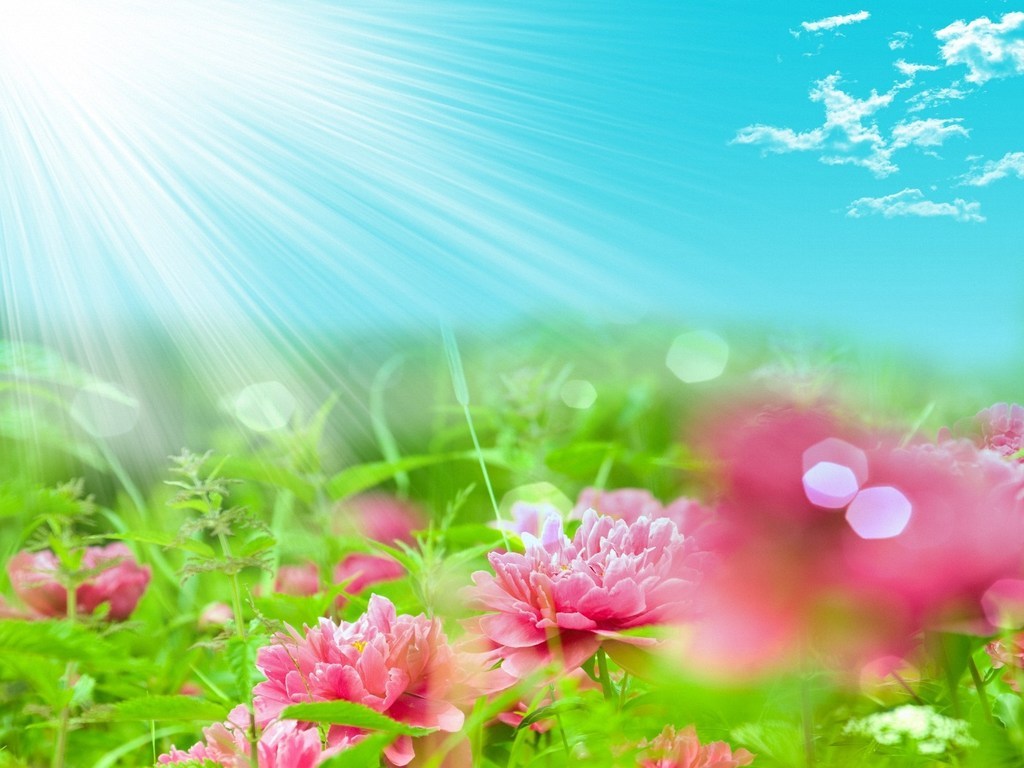 Воронежской области «Елань-Коленовский детский сад общеразвивающего вида №1»Всероссийский дистанционный конкурс «Воспитатель года России – 2018»эссе на тему: «Моя педагогическая философия»Можжухина Юлия Михайловнапедагог – психологвысшая квалификационная категорияиюнь 2018 годМоим Учителям посвящается…Я закрываю глаза, и воспоминания, как лучики света из прошлого, начинают проникать в мое настоящее. Они яркие и пронзительные, и все связаны с моим личностным и профессиональным становлением.Вот лампа мягким лучом освещает стол, а над раскрытой тетрадкой склонилась моя бабушка – Вера Александровна. Спокойный и задумчивый взгляд, а в любимых мною морщинках спрятались смешинки. Она закрывает тетрадь своего ученика, чуть заметно вздыхает и, прощая ошибки, улыбается, и шепчет: «Ох, ангелок – моя душенька…» А это значит, что завтра снова и снова она будет растолковывать очень непростые и такие важные школьные предметы, как химия и биология. Школа вылечила ее от страшного недуга: когда-то поставленный диагноз не давал надежды даже жить. Но решительно отказавшись от инвалидности, она продолжила самозабвенно работать, прожив еще тридцать лет и не оставив болезни шансов. Бабушка играла во все мои игры и поддерживала многочисленные выдумки, была щедра на похвалы, вселяя уверенность в завтрашнем дне, и мне до сих пор так не хватает добрых рук, снисходительного взгляда и солнечных лучиков ее улыбке.Еще луч света и необыкновенно «сильные» воспоминания: я няня детского дома, в который пришла работать сразу после окончания школы. Я помню, что мыла и убирала, накрывала на стол и укладывала детей спать. Ночью свет от уличного фонаря проникал в спальню, попадая в самое сердце: я плакала вместе с ними, тогда и стало понятно, что уже никогда от себя не отпустят те, кто шептал «мама» – мне семнадцатилетней девчонке. И «не хватало рук», чтобы обнять всех сразу.Залитая солнцем и взволнованными улыбками абитуриентов аудитория, приводит в восхищение и, с замиранием сердца я слушаю все то, что говорят мои педагоги. Собеседование длится, кажется, целую вечность, но результат превосходит все ожидания – нам предлагают выбрать психолого-педагогическое направление в профессии, и несколько человек, в том числе и я, с восторгом соглашаются. Я буду педагогом-психологом! Как это точно соответствует моему пониманию жизни и душевному состоянию! Как была бы рада этому моя бабушка!Я уже работаю по специальности и одновременно получаю высшее образование в Российском педагогическом университете им. А.И. Герцена, после чего остаюсь на кафедре методов психологического познания и снова живу студенческой жизнью: провожу семинары и тренинги, руковожу выпускными квалификационными работами. Это прекрасное время, и в мыслях я снова и снова возвращаюсь туда. А вот самый ослепительный луч света прорывается сквозь все мои воспоминания, отражая истинное предназначение каждой женщины: у меня будет ребенок! Доченька рождается в положенное время, и теперь все вокруг меня приобретает новый смысл! Я мама! И снова вспышка света! В моих руках фотоаппарат, я много фотографирую и знакомлюсь с очень интересными людьми, которые помогают мне в освоении метода фототерапии – он становится главным в моей работе, открывая все новые и новые возможности. В профессии я почти 22 года, большую часть из которых работала педагогом-психологом в образовательных учреждениях Санкт-Петербурга - городе, в котором я родилась, тогда еще Ленинграде. Мой родной город дал мне большую силу и знания, а Воронежский край, в котором я сейчас живу, стал тем местом, где многое из задуманного удается воплотить в жизнь.Я работаю в детском саду, в огромные окна бесконечно струится солнечный свет, а вокруг меня дети – смешные и очень умные человечки, по природе своей яркие и светлые. Я с удовольствием наблюдаю за игрой своих воспитанников, ведь сама всегда любила играть: в «секретики» и «резиночку», в куклы и собачек, а мой первый исследовательский проект был посвящен социализации детей в игре. После того, как я стала автором рабочей программы для детей и их родителей: «Я хочу тебя понять», играю уже с родителями, и мы вместе учимся играть с нашими детьми. И пусть современное общество диктует новые правила, а порой и новые игры, понять своего ребенка можно только «растворяясь» в нем. Надо просто «поудобней» устроиться рядом с малышом и хотя бы на время забыть о себе, проживая его жизнь «здесь и сейчас», соответствовать интересам и фантазиям, поддерживая его инициативу в данную минуту времени, и даже секунду, если хотите. Я спрашиваю себя, а что же изменилось в моей работе с утверждением федерального государственного образовательного стандарта? Ведь именно так и должен работать современный педагог, ведь именно так работала я все эти годы: в уважительном и бережном отношении к каждому ребенку, вне зависимости от ограниченных возможностей здоровья и социального статуса семьи. Сейчас я осознаю, что двигалась в нужном направлении, создавая определенную систему во взаимодействии детей, родителей и педагогов, и еще раз убедилась, что развивающая предметно-пространственная среда способна творить чудеса, а подтверждение этому – авторская проективная методика «Облака», на создание которой, как теперь кажется, меня вдохновило небо Санкт-Петербурга, и которая применяется уже несколько лет в моей практике.Мое жизненное и педагогическое кредо: «Цени в другом ЧЕЛОВЕКА!» И я искренне верю, что Россия начинается с неравнодушных взрослых, ведь для каждого есть тот самый лучик света, который станет путеводной звездой! И моя главная задача – дать возможность педагогам и родителям, не только увидеть и зажечь этот свет, но и не погасить его в детях, ведь именно в них наше будущее. И хочется думать, что я тоже излучаю свет, который, наполняя все вокруг и отражаясь в моих воспитанниках и их родителях, в моем ребенке и моей маме, в моих родственниках и друзьях, в моих Учителях и коллегах, приносит в их жизнь бесконечное ощущение тепла и уверенность в завтрашнем дне… 